Главе администрации МР 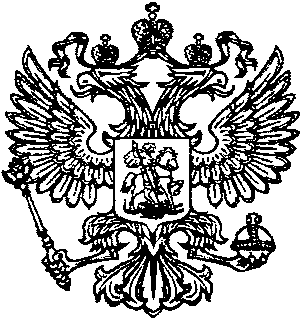 «Тляратинский район»   Раджабову Р.Г.Для опубликования на официальном сайте администрации МР «Тляратинский район»  в рубрике «Прокуратура разъясняет»  направляется статья. Внесены изменения в Семейный кодекс Российской Федерации
С 17.02.2020 вступили в силу изменения в статью 86 Семейного кодекса Российской Федерации о расходах по обеспечению ребенка жильем после расторжения брака родителями.В перечень исключительных обстоятельств, в связи с которыми каждый из родителей может быть привлечен судом к участию в несении дополнительных расходов, отнесено отсутствие жилого помещения, пригодного для постоянного проживания ребенка.
Указанные изменения позволят обеспечивать защиту жилищных прав несовершеннолетнего при разводе родителей, в том числе путем привлечения родителя, проживающего отдельно от ребенка, к участию в несении им дополнительных обязательств, связанных с обеспечением ребенка жилым помещением.При этом порядок участия родителей в несении дополнительных расходов и их размеры определяются судом исходя из материального и семейного положения родителей и детей и других заслуживающих внимания интересов сторон в твердой денежной сумме, подлежащей уплате ежемесячно.В соответствии с ч. 2 ст. 86 Семейного кодекса Российской Федерации Суд вправе обязать родителей принять участие как в фактически понесенных дополнительных расходах, так и в дополнительных расходах, которые необходимо произвести в будущем.Прокурор района                                                                                     О.Р. Рамазанов